Testing text outputSee if chunk options like tidy, prompt and echo, etc work as expected.A normal chunk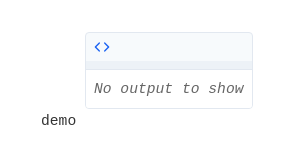 Do not evaluate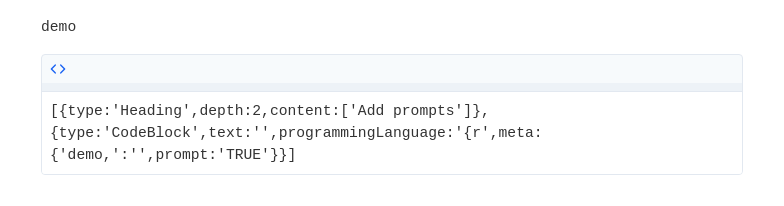 No evaluate or tidy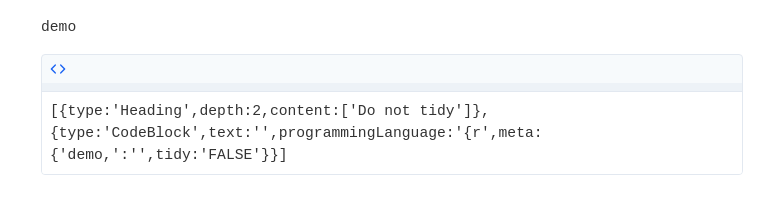 Do not echo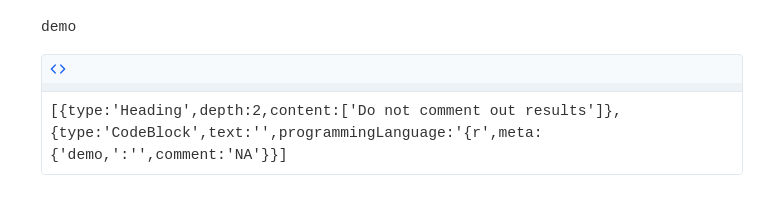 Do not echo the 2nd expression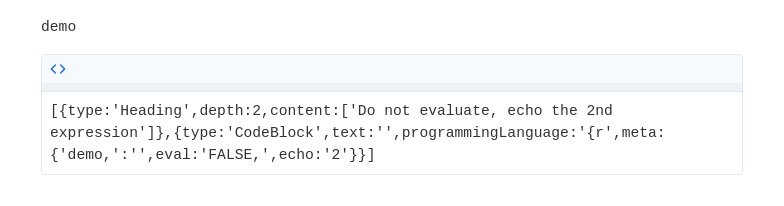 Only evaluate the first two expressions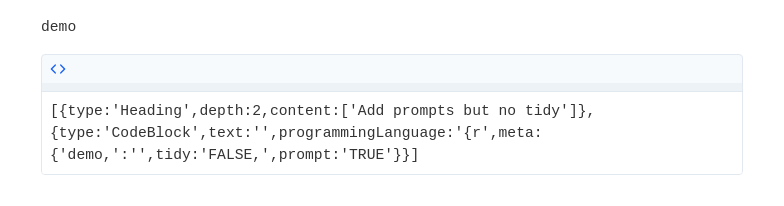 Prompts, no evaluate or tidy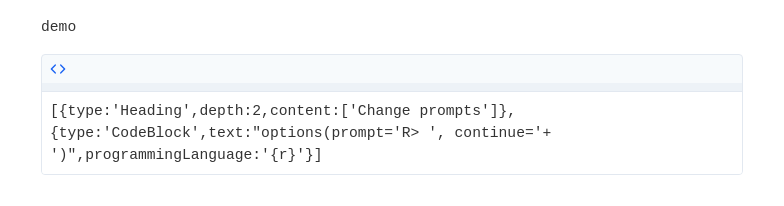 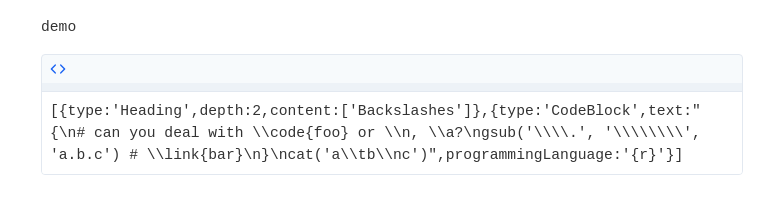 Other formatR optionsWe can set formatR options globally: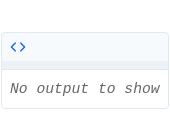 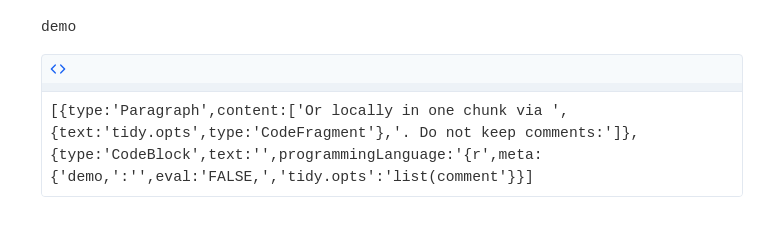 Move left braces to the next line: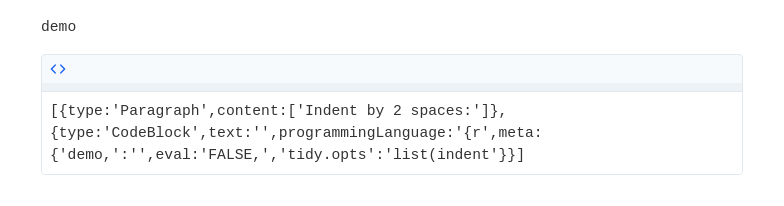 See http://yihui.org/formatR for details.Empty chunks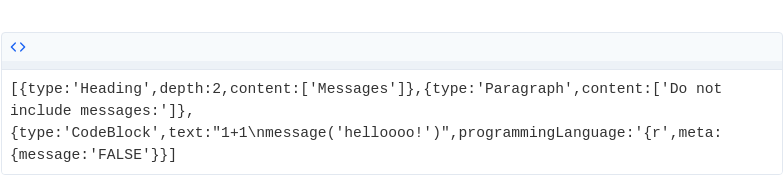 No warnings: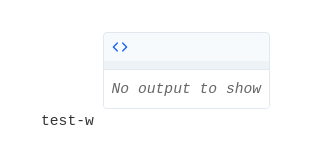 Select warnings using numeric indices: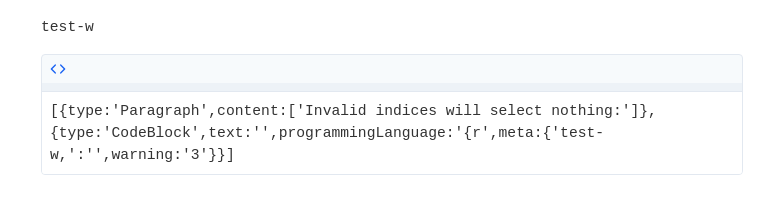 The results optionDo not show text results: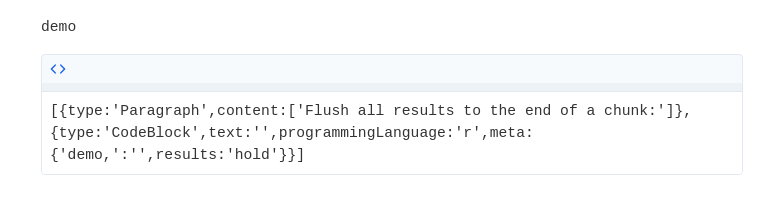 Output as is: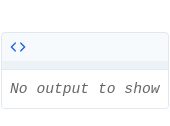 